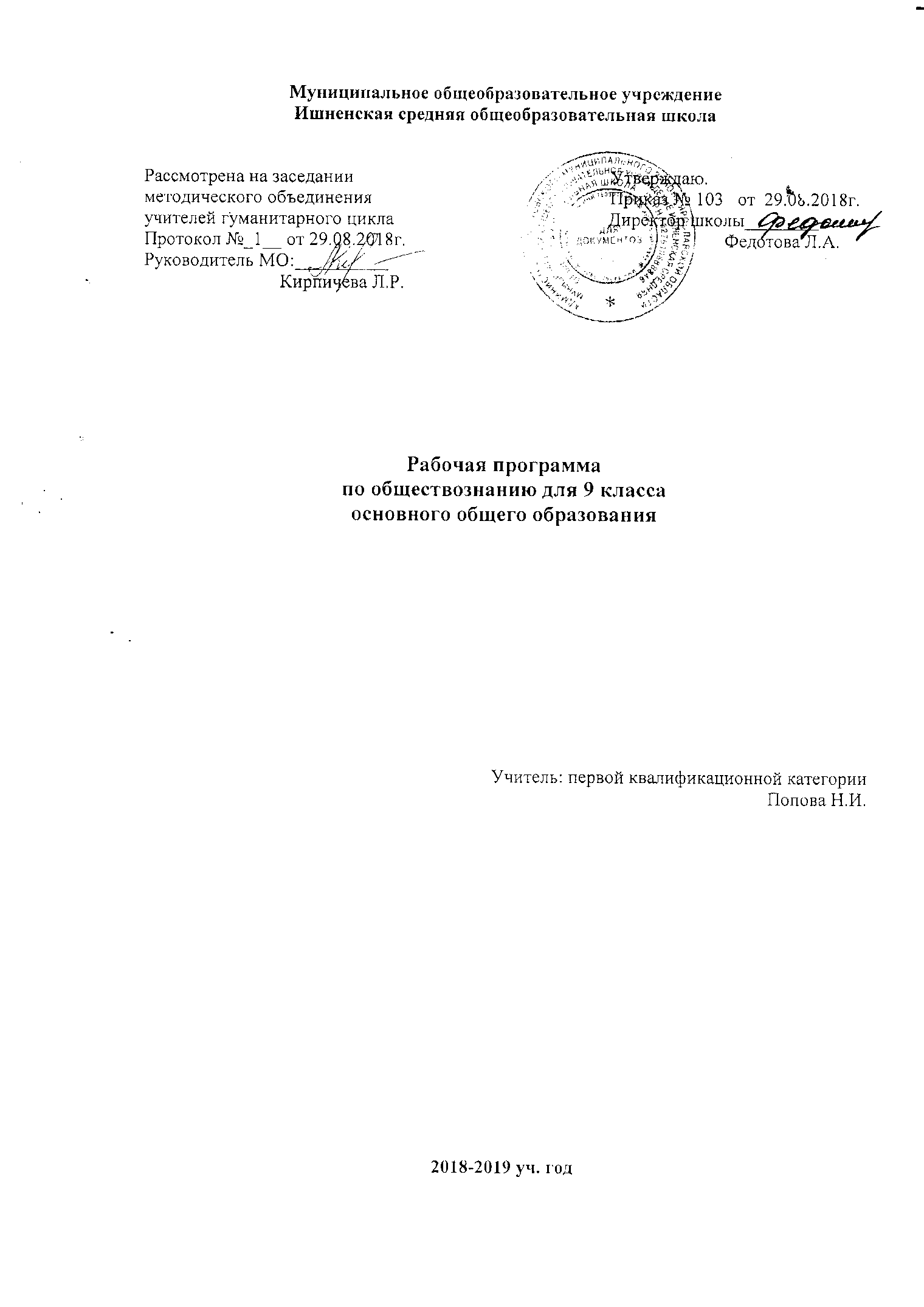            Пояснительная запискаНормативно правовые документы, на основе которых разработана данная программаРабочая программа составлена на основе  требований  Федерального государственного образовательного стандарта основного общего образования  второго поколения, примерной программы основного общего образования по обществознанию для 5-9 классов, рабочих программ по обществознанию для 5-9 классов к системе учебников под редакцией Л.Н. Боголюбова, Н.И. Городецкой, Л.Ф. Ивановой, А.Ю. Лазебникова, А.И. Матвеева, базисного учебного плана. Она полностью отражает базовый уровень подготовки школьников.   Программа ориентирована на использование учебника под ред. Л.Н. Боголюбова, Л.Ф. Ивановой «Обществознание. 9 класс» (М.: Просвещение, 2018 г.).Нормативно правовые документы, на основе которых разработана данная программаФедеральный закон от 29.12.12 N273-ФЗ (ред.13.07.2015) «Об образовании в Российской Федерации»;приказ Министерства образования и науки Российской Федерации от 06.10.2009 №373 «Об утверждении и введении в действие федерального государственного образовательного стандарта начального общего образования;приказ Министерства образования и науки Российской федерации от 17.12.2010 № 1897 «Об утверждении федерального государственного образовательного стандарта основного общего образования»; приказ  Министерства образования и науки Российской Федерации от 22.09.2011 № 2357 «О внесении изменений в федеральный государственный образовательный стандарт начального общего образования, утвержденный приказом Министерства образования и науки Российской Федерации от 06.10.2009 г. № 373»; письмо Министерства образования и науки РФ от 28.10.2015 № 1786 «О рабочих программах учебных предметов»;Методическое письмо “О преподавании учебного предмета “Обществознание” в общеобразовательных учреждениях Ярославской области в 2018-2019 уч. году”Распоряжение Правительства Российской Федерации от 29 мая 2015 г. N 996-р г. Москва "Стратегия развития воспитания в Российской Федерации на период до 2025 года"; Обществознание. Рабочие программы. Предметная линия учебников под редакцией Л.Н.Боголюбова. 5-9 классы: учеб.пособие для общеобразоват. учреждений / [Л.Н.Боголюбов, Н.И.Городецкая, Л.Ф.Иванова и др.].- 4-е изд.- – М.: Просвещение, 2016.-63 с.Федерального  перечня учебников, рекомендуемых к использованию при реализации имеющих государственную аккредитацию образовательных программ начального общего, основного общего, среднего общего образования, утвержденного приказом от 31 марта 2014 года № 253, с  изменениями внесенными  приказом Минобрнауки России от 8 июня 2015 года № 576; приказом Минобрнауки России от 28 декабря 2015 года № 1529;  приказом Минобрнауки России от 26 января 2016 года № 38.) Учебный предмет  представлен в учебном плане школы в образовательной области «Обществознание».Этот курс является составной частью системы изучения дисциплин социально-гуманитарного цикла. Он строится с учетом того, что обучающиеся, освоившие определенную сумму исторических, литературных, правовых, географических знаний, имеющие определенный жизненный и социальный опыт, готовы к восприятию реальной картины современного мира во всем его многообразии, сложности и противоречивости.Курс интегрирует современные социологические, экономические, политические, правовые, этические, социально-психологические знания в целостную, педагогически обоснованную систему, рассчитанную на учащихся подросткового возраста. Он содержит обусловленный рамками учебного времени минимум знаний о человеке и обществе, необходимых для понимания самого себя, других людей, процессов, происходящих в окружающем природном и социальном мире, для реализации гражданских прав и обязанностей.Изучение обществознания в основной школе направлено на формирование у учащихся следующего опыта познавательной и практической деятельности:получение социальной информации из разнообразных (в том числе экономических и правовых) источников, осмысление представленных в них различных подходов и точек зрения;решение познавательных и практических задач, отражающих типичные жизненные ситуации;формулирование собственных оценочных суждений о современном обществе на основе сопоставления фактов и их интерпретации;наблюдение и оценка явлений и событий, происходящих в социальной жизни, с опорой на экономические, правовые, социально-политические, культурологические знания; оценка собственных действий и действий других людей с точки зрения нравственности, права и экономической рациональности;участие в обучающих играх (ролевых, ситуативных, деловых), тренингах, моделирующих ситуации из реальной жизни; выполнение творческих работ по обществоведческой тематике;конструктивное разрешение конфликтных ситуаций в моделируемых учебных задачах и в реальной жизни;совместная деятельность в ученических социальных проектах в школе, микрорайоне, населенном пункте.Цель программы:  дать целостное представление об обществе,  в  котором живем, основных сфер общественной жизни, о  процессе восприятия социальной (в том числе  правовой) информации и определения собственной позиции;  правовой культуры, основы политических  знаний, способности к самоопределению и самореализации.   Задачи программы: - создание условий для социализации личности;- формирование научных представлений, которые составляют первоначальные основы нравственной, правовой  и  политической  культуры;- содействие воспитанию гражданственности учащихся на гуманистические и демократические ценности;- развитие умений ориентироваться в потоке разнообразной информации и типичных жизненных ситуациях;- развитие личности в ответственный период социального взросления, её познавательных интересов, критического мышления в процессе восприятия социальной (в том числе и правовой) информации и определения собственной позиции; развитие нравственной и правовой культуры, экономического образа мышления, способности к самоопределению и самореализации;- воспитание общероссийской идентичности, гражданской ответственности, уважения к социальным нормам; приверженности гуманистическим и демократическим ценностям, закрепленным в Конституции Российской Федерации;- освоение на уровне функциональной грамотности системы знаний, необходимых для социальной адаптации в обществе; основных социальных ролях; позитивно оцениваемых обществом качествах личности, позволяющих успешно взаимодействовать в социальной среде; сферах человеческой деятельности; способах регулирования общественных отношений; механизмах реализации и защиты прав человека и гражданина;- овладение умениями познавательной, коммуникативной, практической деятельности в основных социальных ролях, характерных для подросткового возраста;- формирование опыта применения полученных знаний для решений типичных задач в области гражданско-общественной деятельности; в межличностных отношениях.Общая характеристика учебного предметаУчебный предмет «Обществознание» - рекомендован для изучения в основной школе с 5 по 9 класс. Основой курса являются научные знания об обществе и человеке. Изучая общественную жизнь в её многогранности, курс объединяет комплекс следующих наук: философию, социологию, политологию, экономику, правоведение, социальную психологию, этику и культурологию. Специфичность учебного предмета в его интерактивности и комплексном изучение современных социальных явлений и факторов и их влияние на жизнь человека. Помимо знаний, важным содержательными компонентами курса являются: социальные навыки, умения, совокупность моральных норм и гуманистических ценностей; правовые нормы, лежащие в основе правомерного поведения. Не менее важным элементом содержания учебного предмета «Обществознание» является опыт познавательной деятельности, включающий работу с адаптированными источниками социальной информации; решение познавательных и практических задач, отражающих типичные социальные ситуации; учебную коммуникацию, опыт проектной деятельности в учебном процессе и социальной практике. Место и роль обществоведческого знания в образовании молодого поколения обусловлены его познавательными и мировоззренческими свойствами, вкладом в духовно-нравственное становление личности человека. Современное развитие, социальные и политические процессы, информационные контексты, глобализация всех сфер жизни, этнический и религиозный политеизм, социальная стратификация предъявляют новые требования к общественным наукам и к преподаванию в школе. Обществознание становится гуманистической базой для образования в целом. Знания по курсу должны стать основой для формирования целостного и ценностного отношения, собственной позиции к явлениям социальной жизни, поиску созидательных способов жизнедеятельности. Курс «Обществознание» даёт возможность обучающимся идентифицировать себя как личность, найти свой путь, раскрыть свой потенциал, понять свои социальные роли и собственное место в социуме и культурной среде. А также приобрести  опыт социального и культурного взаимодействия.    Курсы обществознания в 5,6,7 классах являются началом системного изучения учащимися обществоведческих дисциплин. Данные курсы представляют единство научного, дидактического, методического и воспитательного начала. Они дают учащимся необходимые знания по всему кругу общественных дисциплин, умения разбираться в определенных жизненных ситуациях, включают методический аппарат, призванный с помощью заданий и вопросов закрепить пройденный материал, усвоить понятия и уметь найти решения в конкретных жизненных ситуациях. Преподавание обществознания в 5-7 классах ориентировано на анализ конкретных вопросов и проблем, с которыми сталкиваются учащиеся в повседневной жизни, на раскрытие нравственных и правовых основ жизни общества.В 5–7 классах используются доступные для учащихся формы и приемы работы:обучение учащихся умению получать социальную информацию из разнообразных источников;формирование умения решать познавательные и практические задачи, отражающие типичные жизненные ситуации;обучение давать оценку собственным действиям и действиям других людей с точки зрения нравственности и права.Исследование явлений и процессов, происходящих в обществе, требует разнообразия используемых источников: литературные (художественные произведения, которые ученики читают самостоятельно или изучают на уроках литературы);художественные (картины, фотографии, фильмы и т.д.);публицистические (соответствующие тексты интернет-печатных, телевизионных СМИ) и новостные; научно-теоретические (фрагменты из научных текстов);опыт самих учащихся, как собственный, так и «снятый», то есть рассказы сверстников и представителей других референтных групп.В познавательной деятельности на уроках используются современные личностно ориентированные педагогические технологии. Учащиеся вовлекаются в практические и лабораторные занятия с решением проблемных заданий, с самостоятельным анализом разнообразных носителей социальной информации, подготовку докладов, сообщенийКурсы 8-9 классов представляют собой относительно завершенную систему знаний. Дают наиболее общие представления о человеке и обществе, характеристику современного российского общества, конкретные знания о социальных нормах и знания прикладного характера, необходимые для выполнения основных социальных ролей. Содержание курса 8-9 класса обеспечивает преемственность между основной и средней школой. Ряд теоретических положений изучается в нём на пропедевтическом уровне, без введения строгих научных формулировок, которые иногда заменяются описаниями признаков рассматриваемых явлений и процессов.Результаты освоения курсаУстановленные стандартом результаты освоения выпускниками обязательного минимума федерального компонента государственного стандарта общего образования, необходимые для получения государственного документа о достигнутом уровне общего образования. Программа предусматривает формирование у учащихся общеучебных умений и навыков, универсальных способов деятельности и ключевых компетенций. Предметными результатами освоения выпускниками основной школы содержания программы по обществознанию являются в сфере:Познавательной: • относительно целостное представление об обществе и о человеке, о сферах и областях общественной  жизни, механизмах и регуляторах деятельности людей; • знание ряда ключевых понятий базовых для школьного обществознания наук: социологии, экономической теории, политологии, культурологии, правоведения, этики, социальной психологии и философии; умение объяснять с их позиций явления социальной действительности; • знания, умения и ценностные установки, необходимые для сознательного выполнения старшими подростками основных социальных ролей в пределах своей дееспособности; • умения находить нужную социальную информацию в различных источниках; адекватно ее воспринимать, применяя основные обществоведческие термины и понятия; преобразовывать в соответствии с решаемой задачей (анализировать, обобщать, систематизировать, конкретизировать имеющиеся данные, соотносить их с собственными знаниями); давать оценку взглядам, подходам, событиям, процессам с позиций одобряемых современном российском обществе социальных ценностей;ценностно-мотивационной: • понимание побудительной роли мотивов в деятельности человека, места ценностей в мотивационной структуре личности, их значения в жизни человека и развитии общества; • знание основных нравственных и правовых понятий, норм и правил, понимание их роли как решающих регуляторов общественной жизни, умение применять эти нормы и правила к анализу и оценке реальных социальных ситуаций, установка на необходимость руководствоваться этими нормами и правилами в собственной повседневной жизни; • приверженность гуманистическим и демократическим ценностям, патриотизму и гражданственности;Трудовой: • знание особенностей труда как одного из основных видов деятельности человека; основных требований трудовой этики в современном обществе; правовых норм, регулирующих трудовую деятельность несовершеннолетних; • понимание значения трудовой деятельности для личности и для общества;Эстетической: • понимание специфики познания мира средствами искусства в соотнесении с другими способами познания; • понимание роли искусства в становлении личности и в жизни общества;Коммуникативной: • знание определяющих признаков коммуникативной деятельности в сравнении с другими видами деятельности; • знание новых возможностей для коммуникации в современном обществе, умение использовать современные средства связи и коммуникации для поиска и обработки необходимой социальной информации; • понимание языка массовой социально-политической коммуникации, позволяющее осознанно воспринимать соответствующую информацию; умение различать факты, аргументы, оценочные суждения; • понимание значения коммуникации в межличностном общении; • умение взаимодействовать в ходе выполнения групповой работы, вести диалог, участвовать в дискуссии, аргументировать собственную точку зрения; • знакомство с отдельными приемами и техниками преодоления конфликтов.Содержание тем учебного курсаТема1. Политика  (11ч)Политика и власть. Роль политики в жизни общества. Основные направления политики.Понятие государства, его отличительные признаки. Государственный суверенитет. Внутренние и внешние функции государства. Формы государства.Политический режим. Демократия и тоталитаризм. Демократические ценности. Развитие демократии в современном мире.Правовое государство. Разделение властей. Условия становления правового государства в РФ.Гражданское общество. Местное самоуправление. Пути формирования гражданского общества в РФ.Участие граждан в политической жизни. Участие в выборах. Отличительные черты выборов в демократическом обществе. Референдум. Выборы в РФ. Опасность политического экстремизма.Политические партии и движения, их роль в общественной жизни. Политические партии и движения в РФ. Участие партий в выборах.Средства массовой информации. Влияние СМИ на политическую жизнь общества. Роль СМИ в предвыборной борьбе. Тема 2. Право (23 часа)Право, его роль в жизни человека, общества и государства. Понятие нормы права. Нормативно-правовой акт. Виды нормативных актов. Система законодательства.Понятие правоотношения. Виды правоотношений. Субъекты права. Особенности правового статуса несовершеннолетних.Понятие правонарушения. Признаки и виды правонарушений. Понятие и виды юридической ответственности. Презумпция невиновности.Правоохранительные органы. Судебная система РФ. Адвокатура. Нотариат.Конституция — основной закон РФ.Основы конституционного строя РФ. Федеративное устройство. Органы государственной власти в РФ. Взаимоотношения органов государственной власти и граждан.Понятие прав, свобод и обязанностей. Всеобщая декларация прав человека — идеал права. Воздействие международных документов по правам человека на утверждение прав и свобод человека и гражданина в РФ.Права и свободы человека и гражданина в РФ, их гарантии. Конституционные обязанности гражданина. Права ребенка и их защита. Механизмы реализации и защиты прав человека и гражданина в РФ.Гражданские правоотношения. Право собственности. Основные виды гражданско-правовых договоров. Права потребителей.Трудовые правоотношения. Право на труд. Правовой статус несовершеннолетнего работника. Трудоустройство несовершеннолетних.Семейные правоотношения. Брак и развод, неполная семья Порядок и условия заключения брака. Права и обязанности родителей и детей.Административные правоотношения. Административное правонарушение. Виды административных наказаний.Основные понятия и институты уголовного права. Понятие преступления. Пределы допустимой самообороны. Уголовная ответственность несовершеннолетних.Социальные права. Жилищные правоотношения.Международно-правовая защита жертв вооруженных конфликтов. Право на жизнь в условиях вооруженных конфликтов. Защита гражданского населения в период вооруженных конфликтов.Правовое регулирование отношений в сфере образования. Возможности получения общего и профессионального образования в Российской Федерации.Тематический планКалендарно-тематическое планирование курса «Обществознание» 9 классПланируемые результаты освоения учебного курсаВ результате изучения обществознания  обучающиеся должны:знать/понимать:социальные свойства человека, его взаимодействие с другими людьми;сущность общества как формы совместной деятельности людей; характерные черты и признаки основных сфер жизни общества;содержание и значение социальных норм, регулирующих общественные отношения.Уметь:характеризовать основные социальные объекты, выделяя их существенные признаки, закономерности развития; • анализировать информацию о социальных объектах, выделяя их общие черты и различия, устанавливать соответствия между существенными чертами и признаками изученных социальных явлений и обществоведческими терминами и понятиями; • объяснять причинно-следственные и функциональные связи изученных социальных объектов (включая взаимодействие человека и общества, важнейших социальных институтов общества и природной среды, общества и культуры, взаимосвязи подсистем и элементов общества);• раскрывать на примерах изученные теоретические положения и понятия социально-экономических и гуманитарных наук;• осуществлять поиск социальной информации, представленной в различных знаковых системах;• извлекать из неадаптированных оригинальных текстов знания по заданным темам; систематизировать, анализировать и обобщать неупорядоченную социальную информацию, различать в ней факты и мнения, аргументы и выводы;• оценивать действия субъектов социальной жизни, включая личности, группы, организации, с точки зрения социальных норм, экономической рациональности;• формулировать на основе приобретенных обществоведческих знаний собственные суждения и аргументы по определенным проблемам;• подготовить устное выступление, творческую работу по социальной проблематике;• применять социально-экономические и гуманитарные знания в процессе  решения  познавательных  задач  по  актуальным  социальным проблемам; использовать приобретенные знания и умения в практической деятельности и повседневной жизни:• для успешного выполнения типичных социальных ролей; сознательного взаимодействия с различными социальными институтами;• совершенствования собственной познавательной деятельности;• критического восприятия информации, получаемой в межличностном общении и в массовой коммуникации; осуществления самостоятельного поиска, анализа и использования собранной социальной информации;• решения практических жизненных проблем, возникающих в социальной деятельности; • ориентировки в актуальных общественных событиях и процессах; определения личной и гражданской позиции;• предвидения возможных последствий определенных социальных действий;• оценки происходящих событий и поведения людей с точки зрения морали и права;• реализации и защиты прав человека и гражданина, осознанного выполнения гражданских обязанностей;• осуществления конструктивного взаимодействия людей с разными убеждениями, культурными ценностями, социальным положением. Сравнивать социальные объекты, суждения об обществе и человеке, выявлять их общие черты и различия; Объяснятьвзаимосвязи изученных социальных объектов (включая взаимодействия общества и природы, человека и общества, сфер общественной жизни, гражданина и государства);Приводить примеры социальных объектов определенного типа, социальных отношений; ситуаций, регулируемых различными видами социальных норм; деятельности людей в различных сферах;Оценивать поведение людей с точки зрения социальных норм, экономической рациональности;Решатьв рамках изученного материала познавательные и практические задачи, отражающие типичные ситуации в различных сферах деятельности человека;Осуществлять поиск социальной информации по заданной теме из различных ее носителей (материалов СМИ, учебного текста и других адаптированных источников); различать в социальной информации факты и мнения;Самостоятельно составлять простейшие виды правовых документов (заявления, доверенности и т.п.).Использовать приобретенные знания и умения в практической деятельности и повседневной жизни для:полноценного выполнения типичных для подростка социальных ролей; общей ориентации в актуальных общественных событиях и процессах;нравственной и правовой оценки конкретных поступков людей;реализации и защиты прав человека и гражданина, осознанного выполнения гражданских обязанностей;первичного анализа и использования социальной информации;сознательного неприятия антиобщественного поведения. Перечисленные познавательные и практические задания предполагают использование компьютерных технологий для обработки, передачи информации, презентации результатов познавательной и практической деятельности.Учебно-методическое обеспечение образовательного процессаОбществознание.9 класс : учеб.для  общеобразоват. учреждений / Л. Н. Боголюбов [и др.] ; под ред. Л. Н. Боголюбова, А. И. Матвеева ; Рос. акад. наук, Рос. акад. образования, изд-во «Просвещение». – М. : Просвещение, 2018.Обществознание.9 класс. Поурочные разработки : пособие для учителей  общеобразоват.  учреждений  /  Л. Н. Боголюбов  [и др.] ; под ред. Л. Н. Боголюбова, А. И. Матвеева. – М. : Просвещение, 2017.Дополнительная литература для учителя:Вакуленко, В. А. Методическое пособие по интерактивным методам преподавания права в школе. – Изд. 2-е / В. А. Вакуленко, Е. С. Королькова, И. Е. Уколова. – М. : Новый учебник, 2016.Гордеева, В. В. Правовое воспитание : 9–11 классы : разработки организационно-деятельностных игр / В. В. Гордеева. – Волгоград : Учитель, 2015.Лазебникова, А. Ю. Современное школьное обществознание : метод.пособие для учителя с дидакт. материалами / А. Ю. Лазебникова. – М. : Школа-Пресс, 2015.Мавлютова, Е. А. Основы правовых знаний. 8–11 классы. Интерактивные методы преподавания права / Е. А. Мавлютова. – Волгоград : Учитель, 2009.Путь подростка в правовом лабиринте / сост. Е. Н. Сорокина. – М. : Экстремум, 2007.Кацубо, С. П. Изучаем право : практическое пособие для классных руководителей, социальных педагогов, учителей школ / С. П. Кацубо, Н. А. Сивицкая. – М. :издательство деловой и учебной литературы, 2006. Суворова, Н. Г. Основы правовых знаний : 8–9 классы. Ч. 2. Методическое пособие для учителя. – Изд. 3-е, перераб. / Н. Г. Суворова. – М. : Новый учебник, 2007.Сборник нормативных документов. Обществознание. Примерные программы по обществознанию : Федеральный компонент государственного стандарта. Федеральный базисный учебный план и примерные учебные планы. – М. : Дрофа, 2008.Примерные программы основного общего образования. Обществознание. 5–9 классы. – М. : Просвещение, 2010.Гражданский кодекс Российской Федерации.Кодекс об административных правонарушениях.Конституция Российской Федерации.Семейный кодекс РФ.Трудовой кодекс РФ.Александрова, И. Ю. Обществознание. Интенсивный курс / И. Ю. Александрова, В. В. Владимирова, Л. Ш. Лозовский. – М. : Айрис-Пресс, 2010.Бекешев, К. А. Обществознание : учеб.пособие / К. А. Бекешев. – М. : Проспект, 2010.Лозовский, Л. Ш. Практикум по обществознанию : вопросы и ответы ; тесты с решениями / Л. Ш. Лозовский, Б. А. Райзберг. – М. : Рольф Айрис-Пресс, 2010.Сычев, А. А. Обществознание : учеб.пособие / А. А. Сычев. – М. : Альфа-М, ИНФРА-М, 2010.Дополнительная литература для учащихся:Домашек, Е. В. Школьный справочник по обществознанию / Е. В. Домашек. – Ростов н/Д. : Феникс, 2010.Дыдко, С. Н.  Обществознание.  8–11  классы : справ.материалы  / 
С. Н. Дыдко. – М. : АСТ : Астрель : ПолиграфИздат, 2013.Чернышева, О. А. Обществознание. 9 класс. Подготовка к ГИА-2015 / О. А. Чернышева, Р. В. Пазин. – М. : Легион, 2015.ЗнатьУметьИметь представлениеОсновные понятия: политика, власть, государство, гражданское общество, политическая партия, правовое государство, социальное государство, референдум, СМИ.Называть: признаки государства,признаки правового государства, отличительные черты выборов в демократическом государстве.Давать характеристику политическим режимам по плану.Оценивать и приводить примеры политическим партиям. Различать политические партии и движения и приводить примеры из жизни.Сравнивать и классифицировать формы правления. Перевод информацию из одной знаковой системы в другую; текст таблица и наоборот.Приводить примеры внутренней и внешней функции государства.1.Об участии граждан на выборах.2. О влиянии СМИ на политическую жизнь общества.3. Об условиях становления правового государства в РФ.4. Об опасности политического экстремизма. ЗнатьУметьИметь представление.Основные понятия: Право, закон, правоотношения, правонарушения, презумпция невиновности, Конституция РФ.Признаки правонарушения и виды.Что такое юридическая ответственность, какие виды ответственности существуютНазывать принципы конституционного строя РФ, основные документы, регулирующие права человека.Анализировать состав преступления и определять, является ли содеянное преступлением.Давать характеристику деятельности правоохранительных органов.Определять, нормами каких отраслей права регулируется определенная жизненная ситуация и куда следует обратиться, чтобы узнать модель верного поведения участников правоотношения.Воздействие международных документов по правам человека на утверждение их в РФ.О защите гражданского населения в период вооруженных конфликтов.№п/пТемаКоличество часов Количество часов Количество часов №п/пТемаТеория ПрактикаКонтрольная работаПолитика821Право16515Итоговое повторение1итого34№Тема урокаКол-во часТип урокаД.З.ДатаДатаДата№Тема урокаКол-во часТип урокаД.З.планпланфакт№Тема урокаКол-во часТип урокаД.З.Раздел I. Политика (11 ч)Раздел I. Политика (11 ч)Раздел I. Политика (11 ч)Раздел I. Политика (11 ч)Раздел I. Политика (11 ч)Раздел I. Политика (11 ч)Раздел I. Политика (11 ч)1Политика и власть. Роль политики в жизни общества.1Урок «открытия» нового знания§1, стр. 4-8, вопросы,2Государство, его отличительные признаки.1Урок «открытия» нового знания§2, вопросы. Эссе «Ты должен посвятить отечеству свой век, коль хочешь навсегда быть честный человек»3Политический режим.1Урок «открытия» нового знания§3, анализировать документ с.254Правовое государство1Урок «открытия» нового знания§4, ответить на вопросы «В классе и дома»5Гражданское общество. Местное самоуправление1Урок «открытия» нового знания§5, выучить основные понятия6Участие граждан в политической жизни.1Урок «открытия» нового знания§6, с.58, ответить на вопросы7Практическая работа «Школа молодого избирателя»Урок отработки умений и рефлексииСтр.58, задание № 9.8Политические партии и движения, их роль в общественной жизни1Урок «открытия» нового знания§7, с.64, «В классе и дома», подготовить реферат9Средства массовой информации1Урок «открытия» нового знания§1, стр. 8-10, подготовиться к игре.§1, стр. 8-10, подготовиться к игре.10Практическая работа «Роль СМИ в предвыборной борьбе»1Урок отработки умений и рефлексииСоставить бюллетень кандидата в председатели Совета старшеклассниковСоставить бюллетень кандидата в председатели Совета старшеклассников11Самостоятельная работа по теме «Политика»1Урок развивающего контроляПовторить терминыПовторить терминыРаздел II. Право (23 ч)Раздел II. Право (23 ч)Раздел II. Право (23 ч)Раздел II. Право (23 ч)Раздел II. Право (23 ч)Раздел II. Право (23 ч)Раздел II. Право (23 ч)12Право, его роль в жизни человека, общества и государства1Урок «открытия» нового знания§8, ответить на вопросы «В классе и дома»§8, ответить на вопросы «В классе и дома»13Понятие правоотношения. 1Урок «открытия» нового знания§9, с.78, написать эссе§9, с.78, написать эссе14Понятие правонарушения .1Урок «открытия» нового знания§10с. 84, изучить рубрику «Говорят мудрые»§10с. 84, изучить рубрику «Говорят мудрые»15Правоохранительные органы1Урок «открытия» нового знания§11, ответить на вопросы с. 101 «В классе и дома»§11, ответить на вопросы с. 101 «В классе и дома»16Конституция  - основной закон РФ1Урок «открытия» нового знания§12-13, стр. 103-110, заполнить таблицу§12-13, стр. 103-110, заполнить таблицу17Основы конституционного строя РФ1Урок «открытия» нового знания§12-13, стр. 110-117,составить план, работа с документами§12-13, стр. 110-117,составить план, работа с документами18Практическая работа по теме: «Конституция РФ»1Урок отработки умений и рефлексииНаписать эссе «Наша Конституция»Написать эссе «Наша Конституция»19Права и свободы человека и гражданина в РФ, их гарантии. Конституционные обязанности гражданина.1Урок «открытия» нового знания§14-15, стр.120-132, выписать цитаты.§14-15, стр.120-132, выписать цитаты.20Права и свободы человека и гражданина в РФ, их гарантии. Права ребёнка.1Урок «открытия» нового знания§ 14-15, стр.132-134, заполнить таблицу.§ 14-15, стр.132-134, заполнить таблицу.21Практическая работа по теме: «Права и свободы граждан»1Урок отработки умений и рефлексииРабота с материалами СМИРабота с материалами СМИ22Гражданские правоотношения1Урок «открытия» нового знания§16, составить презентацию§16, составить презентацию23Право на труд. Трудовые правоотношения.1Урок «открытия» нового знания§17, читать СМИ, с.153, «В классе и дома»§17, читать СМИ, с.153, «В классе и дома»24Семейные правоотношения1Урок «открытия» нового знания§18, выучить определения, работа с документами§18, выучить определения, работа с документами25Административные правоотношения1Урок «открытия» нового знания$ 19, составить кластер. Подобрать материал из газет$ 19, составить кластер. Подобрать материал из газет26Основные понятия и институты уголовного права. 1Урок «открытия» нового знания§20, работать с первоисточником§20, работать с первоисточником27Социальные права1Урок «открытия» нового знания§21, составить план, подобрать материал из газет§21, составить план, подобрать материал из газет28Практическая работа по теме: «Социальные права»1Урок отработки умений и рефлексииНаписать рефератНаписать реферат29Международно-правовая защита жертв вооруженных конфликтов.1Урок «открытия» нового знания§22, отвечать на вопросы, работать с документацией§22, отвечать на вопросы, работать с документацией30Практическая работа по теме: «Международная правовая защита»1Урок отработки умений и рефлексииРабота в сети ИнтернетРабота в сети Интернет31Правовое регулирование отношений в сфере образования.1Урок «открытия» нового знания§23, вопросы.§23, вопросы.32 Практическая работа «Закон об Образовании»1Урок отработки умений и рефлексииНаписать эссе на тему «Плюсы и минусы ЕГЭ»Написать эссе на тему «Плюсы и минусы ЕГЭ»33Самостоятельная работа по теме: «Право»1Урок развивающего контроляПодготовить презентациюПодготовить презентацию34Итогово -обобщающее занятие1Урок отработки умений и рефлексии